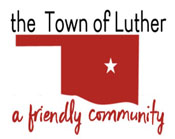 NOTICE AND AGENDA OF SPECIAL MEETING OF THE LUTHER PUBLIC WORKS AUTHORITYTHURSDAY, AUGUST 26, 2021, IMMEDIATELY FOLLOWING THE BOARD MEETING AT 6:30 P.M.LUTHER TOWN HALL108 SOUTH MAIN STREET, LUTHER, OKLAHOMA 73054Call to OrderRoll CallDetermination of a QuorumTrustee CommentsTrustee One (Terry Arps)Trustee Two (Brian Hall)Consideration, discussion and possible approval of Resolution 2021-15R, A RESOLUTION OF THE LUTHER PUBLIC WORKS AUTHORITY, AUTHORIZING AN APPLICATION FOR A RURAL ECONOMIC ACTION PLAN (REAP) GRANT FROM THE OKLAHOMA WATER RESOURCES BOARD (OWRB).Consideration, discussion and possible action to repair or replace the Murphy Switch or otherwise make repairs to the well and associated equipment located at the water tower. Tabled from August 10, 2021.Trustee Three (Carla Caruthers)Trustee Four (Jeff Schwarzmeier)Trustee Five (Joshua Rowton)Citizen participation:  Citizens may address the Board during open meetings on any matter on the agenda prior to the Board taking action on the matter. On any item not on the current agenda, citizens may address the Board under the agenda item Citizen Participation. Citizens should fill out a Citizen’s Participation Request form and give it to the Mayor. Citizen Participation is for information purposes only, and the Board cannot discuss, act or make any decisions on matters presented under Citizens Participation. Citizens are requested to limit their comments to two minutes.Adjourn.______________________________________	Scherrie Pidcock, Acting Town Clerk/Treasurer